Term 4 Newsletter April 2024Dear Parents/CarersWelcome back to the last term of 2023/24. So far,  the weather over the holiday period has been less than inspiring and it still feels very cold. For this last term, we hope that things improve and we can use the outdoors to the best advantage.This Term is always a very busy one and for that reason I have also attached a calendar of proposed events over the coming months.Thanks – Easter ExtravaganzaOn the last day of term the Parent Council, with special thanks to Louise Taylor organised a raffle and a fabulous Easter egg Scavenger Hunt for all of our children. On leaving on the last day each child received an Easter Egg – a lovely treat for all, provided by the kind donations from: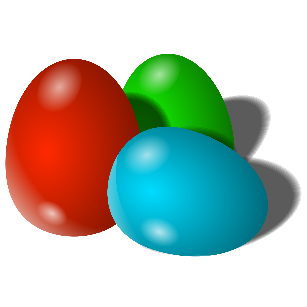 Colin Hewitson Weighing & Food Processing – 30 EggsEmma’s Busy Bees Childminding – 20 EggsMMTIW Computer Services 100 Eggs                      Apex Signalling Design – 60 eggsClinic 22 – 20 eggsThe raffle also raised a total over £300 for the Parent Council funds which support the ventures in the school. Thank you to all who donated and also to all who took part.Parent CouncilThe next Parent Council Meeting is scheduled for 15th May online- details to follow.The next fund raising event will take place on Friday 17th May with a Health and well being agenda with a sponsored Zumba and a sound bath experience for all.The funds raised from these events have in recent years been a major part in providing experiences for our children with the very minimum cost to parents as the cost of things continue to rise. These experiences often form part of our core memories of school and tackle events which are very costly to undertake as a family group.HomeworkHomework in this last term should reduce to a maintenance level eg spelling & reading or spelling and maths, as we hope that our youngsters are able to take advantage of the lighter nights to play and be active outdoors.School GardenWith weather in mind, I am looking for some parent volunteers to help in the garden to get things tidied, trimmed back and neatened up so that we can make best use during this term. Some of our children have some good ideas for further developing the area around the outdoor classroom and this would take a bit more work.  If I can gain as many volunteers as possible we will either have a blitz of many people one afternoon soon or a steady stream of folks – perhaps Tuesday Afternoons when my STEM Group are also busy. – if you would be able to help with either venture please email the school office with your availability       Symington.mail@south-ayrshire.gov.uk   Sports Crazy!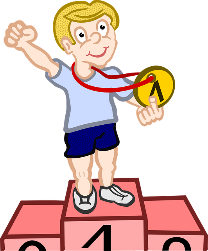 Check the Calendar for Sports dates.   Unfortunately, Jubilee Sports and Potted Sports do not allow for an audience.  Parents’ are welcome to EYC sports and Traditional sports day.  Fingers crossed for a good week of weather!With all that in mind classes may be outside practising for sports on any day and we would ask that they bring their PE kit to school every day (or keep it here).  They should also remember to bring their water bottle (filled with water, please).HolidaysMay is a particularly tricky Month regarding holidays and in -service days so to Clarify children are off:Thursday 2nd May (in service day) back in school FridayMonday 6th May – holidayFriday 24th May and Monday 27th – HolidaySchool closes 1pm Friday 28th JuneRotaKidsOur Rotakids have been  are invited to attend a Prestwick Rotary dinner on Thursday 16th May to share their projects and great work they do for school, community and international charities.  Letters going out next week with all the details.Symin the Lion – An adventure for allThe school (P1-P7) will be going on adventure to Edinburgh Zoo to see Symin the Lion, we adopted into our PRIDE. This will be a long day with probably a slightly late return however details will follow in a letter specific to this trip, which is booked for Wednesday 29th May.                                                                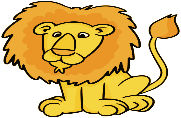 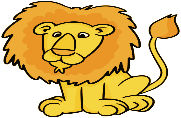 The Big Show – AnnieOur P5 to P7 pupils are all abuzz with the excitement and preparation for our big show. Miss Smith and her team are had at it with drama, music and technical skills all in play. We look forward to presenting to you  on 4th ,5th and 6th June. Tickets will be available soon.I apologise in advance for the additional letters which will no doubt follow this one, some class specific and some for all. We do honestly try to keep these to a minimum but life in a school is ever changing and never dull.